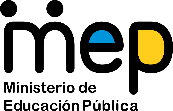 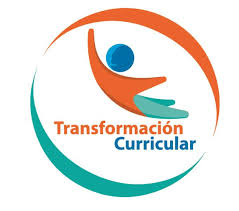 Guía de trabajo autónomo (plantilla) El trabajo autónomo es la capacidad de realizar tareas por nosotros mismos, sin necesidad de que nuestros/as docentes estén presentes.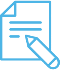 Me preparo para hacer la guía Pautas que debo verificar antes de iniciar mi trabajo.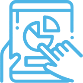 Voy a recordar lo aprendido y / o aprender 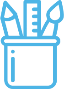  Pongo en práctica lo aprendido Centro Educativo: Educador/a: Nivel: tercer añoAsignatura: Educación FísicaMateriales o recursos que voy a necesitar Diez botellas plásticas desechables de dos o tres litros. Una bola de tamaño mediano. En caso de no tener una bola en la casa, se podrá fabricar una  con papel periódico y cinta adhesiva. Cinco aros de metal o plástico, si no se cuenta  con estos se pueden hacer aros de papel periódico con un diámetro de 20 centímetros o bien se pueden utilizar platos plásticos desechables pequeños o medianos, recortando la parte interior de manera que queda la forma de un aro.Condiciones que debe tener el lugar donde voy a trabajar El espacio que voy a utilizar debe de ser un área plana, despejada sin objetos que me puedan lastimar, por ejemplo se puede utilizar el patio de la casa, el jardín, la sala, la cochera entre otros.Se deben acatar las medidas establecidas por el Ministerio de Salud, de mantener la distancia de metro y medio entre cada participante y lavarse las manos, antes y después del juego.Tiempo en que se espera que realice la guía  Requiero 30 minutos.Indicaciones Solicito a un adulto en mi hogar que supervise mi trabajo.Actividades para retomar o introducir el nuevo conocimiento Imágeneshttps://co.pinterest.com/pin/538813542895921613/https://www.manualidadesinfantiles.org/juego-arosPreguntas para evaluarse y auto evaluarse El juego es una actividad física que realizamos para divertirnos, movernos y ejercitarnos. En el juego competimos dos o más participantes  que seguimos ciertas reglas. Repaso o aprendo acerca de dos juegos.El primero consistirá en jugar a los “bolos” su colocación será de forma triangular, en un área delimitada en mi casa, la distancia de la zona de lanzamiento deberá de aumentar progresivamente de menor a mayor dificultad, el juego consistirá en derribar los bolos (o las botellas plásticas).  La  siguiente imagen me brinda una idea.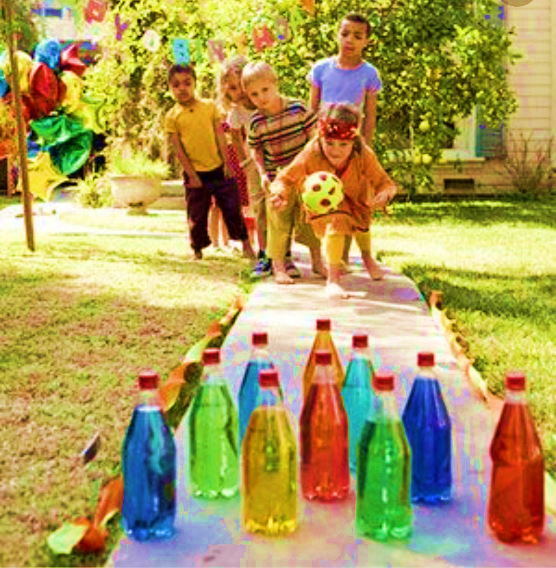 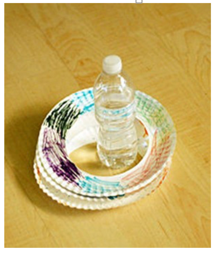 La segunda actividad es jugar a las argollas, en un área delimitada de uno a dos metros como máximo de distancia, el juego consistirá en lanzar los aros y que estos caigan sobre las botellas rellenadas de agua o arroz crudo que estarán colocadas todas juntas en forma de triángulo o cuadrado.  Contesto las siguientes preguntas:¿Puedo lanzar la bola en dirección de los bolos?¿Puedo lanzar el aro en dirección de las botellas?¿De qué otra manera puedo lanzar las argollas?Indicaciones Solicito ayuda a una persona adulta de mi familia que supervise mi trabajo. Voy a practicar los dos juegos estudiados: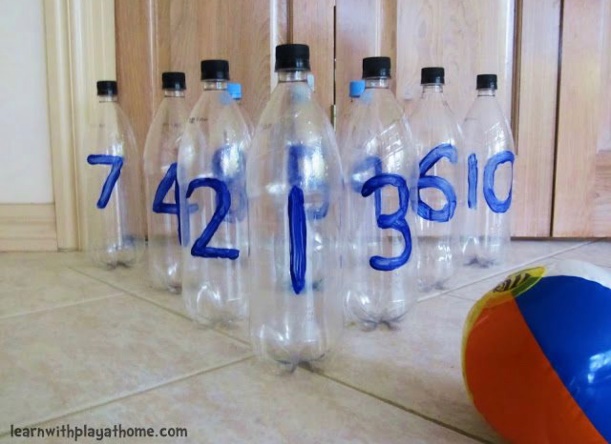 Juego a los bolos con las botellas plásticas al realizar un máximo de dos lanzamientos para derribar la totalidad de los bolos, las reglas las puedo variar según las circunstancias del juego y las necesidades de los participantes.Para el  juego de las argollas realizo cinco o diez lanzamientos y trato de que los aros caigan sobre la botella.Después, invito a otros miembros de mi hogar que participen de las dos actividades lúdicas (bolos y las argollas) durante 15 minutos. Comento con los miembros de mi familia sobre qué tipos de juego podría realizar con el lanzamiento de objetos, podemos reforzar las actividades con videos o algunas variantes que se puedan realizar.  Preguntas para auto regularse y evaluarseRespondo a estas preguntas:¿Pude mejorar mi técnica de lanzamiento de la bola y el aro?¿Pude fijar mi mirada al objeto por derribar?¿Pude concentrarme en el objetivo trazado?¿Pude hacer diferentes variantes de lanzamientos de aro?Con el trabajo autónomo voy a aprender a aprenderCon el trabajo autónomo voy a aprender a aprenderReviso las acciones realizadas durante la construcción del trabajo.Señalo el símbolo al responder las siguientes preguntas.Reviso las acciones realizadas durante la construcción del trabajo.Señalo el símbolo al responder las siguientes preguntas.¿Pude lanzar la bola en dirección de los bolos? 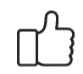 ¿Pude fijar mi mirada al objeto por derribar?¿Pregunté cuando no comprendí qué hacer?¿Reviso mi trabajo para asegurarme si todo lo solicitado fue realizado?Con el trabajo autónomo voy a aprender a aprenderCon el trabajo autónomo voy a aprender a aprenderValoro lo realizado al terminar el trabajo.Coloreo encima del símbolo al responder las siguientes preguntas.Valoro lo realizado al terminar el trabajo.Coloreo encima del símbolo al responder las siguientes preguntas.¿Ejecuté todas las actividades que se me presentaron?¿Pude realizar todos los juegos de forma correcta? 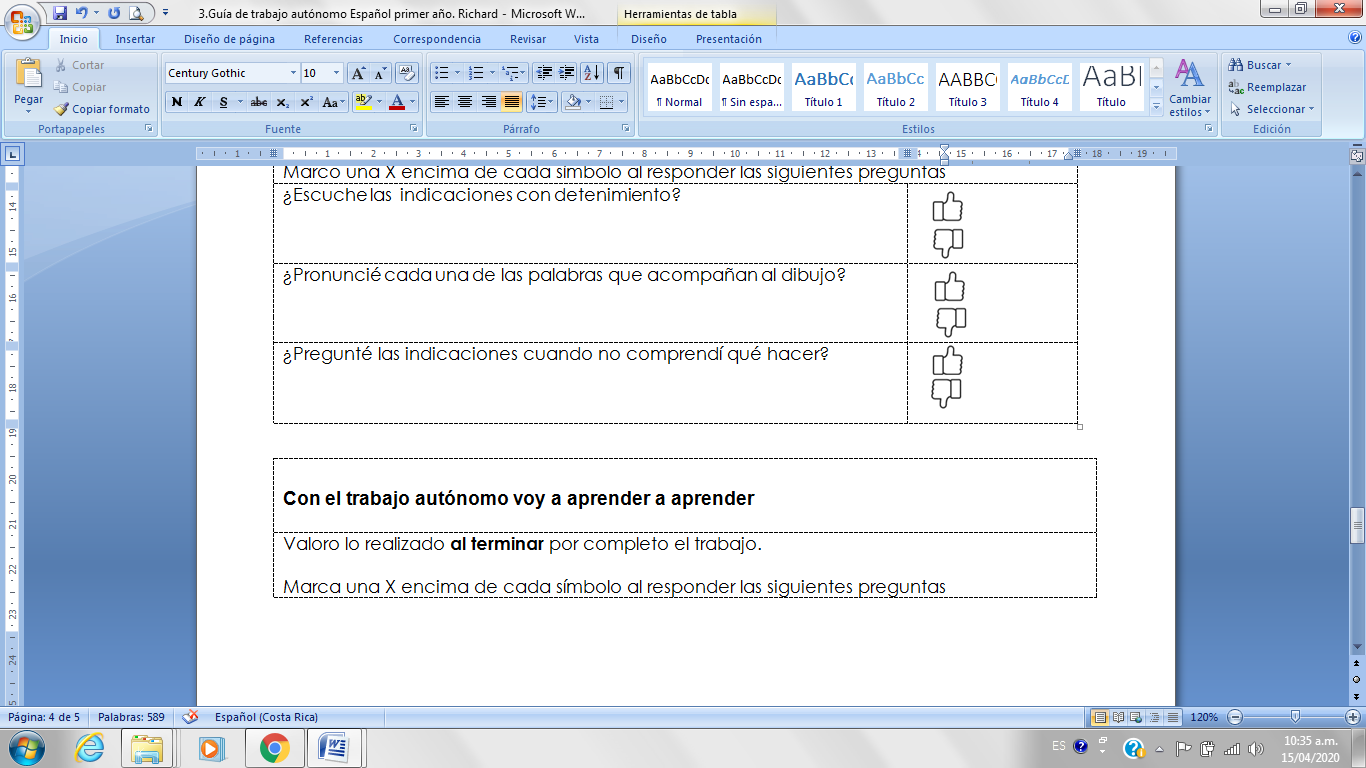 ¿Pude derribar el objeto de forma correcta?¿Me siento satisfecho con el trabajo que realicé?Comento cuál fue lo que más me gustó del trabajo realizado:______________________________________________________________________________________________________________________________________________________________________________________   ____________________________________________________________________________________________________________________________________________________________________________________Recuerdo colocar esta actividad en mi  folder de evidencias.Comento cuál fue lo que más me gustó del trabajo realizado:______________________________________________________________________________________________________________________________________________________________________________________   ____________________________________________________________________________________________________________________________________________________________________________________Recuerdo colocar esta actividad en mi  folder de evidencias.